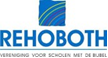                              Versterking Basisondersteuning 2016-2017                                                                           Versterking Basisondersteuning 2016-2017                                                                           Versterking Basisondersteuning 2016-2017                                                                           Versterking Basisondersteuning 2016-2017                                                                           Versterking Basisondersteuning 2016-2017                                              OnderwerpDoelActiviteitenBetrokkenenEvaluatieScholingOntwikkelen in kennis en competentiesRehoboth-academie (o.a. i.s.m. AVES academie) en teamscholing, waaronder:
- Flitsbezoeken
- Leerlijnen- Mastermodule SEN HU op locatie- Met sprongen vooruit- Didactisch vakmanschap- Aanvankelijk lezen: Verveat- Management 2 modules (Pim Pollen)- Action Learning (Twan Peas)- Opleiden in de school (WPC traning)- Beeldcoaching - Opbrengsten analyseAlle scholen en medewerkers Rehoboth- Beeldcoaching (7 scholen)
- Flitsbezoeken ( 7 scholen)
- Mastermodule  (8 leekrachten)- Met Sprongen Vooruit (10 leerkrachten)- Didactisch handelen (50 leerkrachten)- Aanvankelijk lezen (20 leerkrachten)- Management (5 directeuren)- Action learning (1 directeur)- Schooleiders opleiding (1 directeur)- Opbrengsten analyse (drie scholen)Alle scholing is verlopen zoals gepland. 
Met name het aanbieden van een Master op locatie blijkt ingewikkeld en kostbaar te zijn. Daarover dient nog een besluit te worden genomen.Uit de afname van de competentiethermometer zijn meerdere punten naar voren gekomen die een plek zullen moeten gaan krijgen in het scholingsaanbod.ExpertisecentrumScholen, leerkrachten en leerlingen ondersteunenOp afroep beschikbaar voor elke Avesschool.Groei door scholing VIB Het expertisecentrum kent de volgende specialistische ondersteuningsmogelijkheden:
- Orthopedagogen (2x)- Gedragsspecialist SO- Beeldcoaches (7)- Coaches (2)- Logopediste (2)
– Specialiste kindermotoriek (1)
– AB’er NT2– AB’er ZML- AB’er motorische beperkingen- Onderwijs aan zieke lln - Vanuit de kenniskringen: taal en rekenspecialisten
Daarnaast is, in overleg met de coördinator, andere ondersteuning in te roepen.Met name de ondersteuning door de orthopedagogen wordt veel gebruik van gemaakt. Binnen de vereniging is de “Smalle Commissie “actief waarin naast een directeur en IB-er ook een orthopedagoog actief is. Samen met ouders en de (profiel) scholen wordt gezocht naar een passende plek voor leerlingen met extra ondersteuningsbehoefte. M.b.t. de ondersteuningsprofielen werkt de vereniging nauw samen met Kentalis; Bartimeus en De Zonnebloemschool.L2S (spraaksoftware)Ondersteuning bij leren lezen en spellenInvoering - monitoringAlle Aves- scholen
(14 medewerkers volgen scholing)Deze spraaksoftware heeft een update gehad waardoor de software veel problemen geeft in het gebruik. Wordt nog wel door veel scholen gebruikt.(Hoog)begaafdheidEen coördinator op elke school en kennisvergroting in de scholen d.m.v. scholing van alle leerkrachten in de komende vier jaar.- Netwerk HB coördinatoren- Teksten e.d. beschikbaar- Scholing leerkrachtenAlle Rehoboth scholen en -leerkrachtenHet netwerk is dit jaar vier keer samen geweest.